Customer Connections Link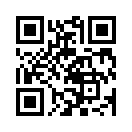 